Mother’s Day 2024Breakfast Station will include Cheesy Eggs, Bacon, Sausage, Biscuit and Gravy, French Toast, Waffle, Fresh Fruit, Muffin and Scones, Cookies, and Danishes.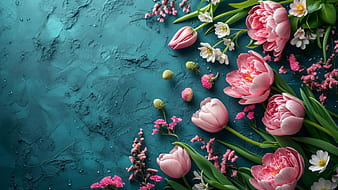 The Soup and Salad bar includes 2 different soups and over 15 options for salad toppings.Carvery Station will include “Steamboat” Round Roast Beef, Double Smoked Ham, and Turkey Breasts.Main Dishes include Fresh Atlantic Salmon, Honey Baked Chicken, Stuffed Pork Loin, Fresh Assorted Fish, Swedish Meatballs, Chicken Alfredo.Cold Seafood Bar includes Peel and Eat Shrimp, Smoked Salmon, Renard’s assorted Cheese Curds.Mix and Match sides include Garlic Mashed Potatoes, Beer Mac & Cheese, Green Beans, Stuffing, and Gravy, and Pasta Salads.Homemade Dessert Bar will include a variety of tasty treats.Adults $27.95	Children 5-10: $14.95	 Children under 5 Free